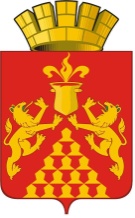 Дума  городского  округа  Красноуральскседьмого созываРЕШЕНИЕот  26 мая 2022 года  № 385город КрасноуральскОб исполнении бюджета городского округа Красноуральск за первый квартал 2022 годаВ соответствии со статьями 9, 264.2 Бюджетного кодекса Российской Федерации, Положением о бюджетном процессе в городском округе Красноуральск, утвержденного решением Думы городского округа Красноуральск от 24 марта 2022 года № 373, рассмотрев постановление администрации городского округа Красноуральск от              24 апреля 2022 года № 517 «Об утверждении отчета об исполнении бюджета городского округа Красноуральск за первый квартал 2022 года», Дума городского округа КрасноуральскРЕШИЛА:Принять к сведению Отчет об исполнении бюджета городского округа Красноуральск за первый квартал 2022 года по доходам в сумме 340 137 602,18 рублей, по расходам в сумме 250 471 114,12 рублей, с профицитом 89 666 488,06 рублей. Администрации городского округа Красноуральск:обеспечить контроль за целевым и эффективным использованием средств местного бюджета;в первоочередном порядке направлять средства местного бюджета на выплату заработной платы работникам муниципальных учреждений и оплату коммунальных услуг;осуществлять мероприятия по оптимизации расходов бюджета в 2022 году.Настоящее решение опубликовать в газете «Красноуральский рабочий» и разместить на официальном сайте Думы городского округа Красноуральск в сети «Интернет» (www.dumakrur.ru).    Настоящее решение вступает в силу на следующий день после дня его  официального опубликования.Контроль исполнения настоящего решения возложить на постоянную комиссию по экономической политике и бюджету (В.В. Грибов). Председатель Думы                                                                                                                                    городского округа Красноуральск                                                            А.В. МедведевГлава городского округа Красноуральск                                                        Д.Н. Кузьминых